SECRETARIA MUNICIPAL DE EDUCAÇÃO JARDINÓPOLIS/SC - CENTRO DE EDUCAÇÃO INFANTIL VALMOR DOMINGOS ALBERTI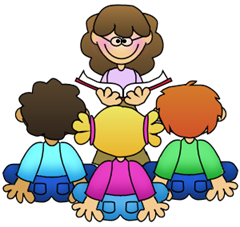 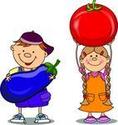 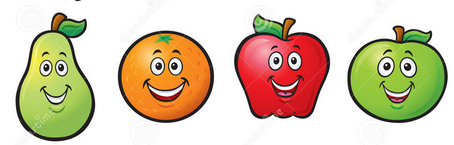 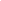 PROGRAMA NACIONAL DE ALIMENTAÇÃO ESCOLAR – PNAECARDÁPIO CRECHEAGOSTO DE 2021Fazer modificações de consistências conforme orientado e necessidade de turmas, por idade.***Os alimentos utilizados para preparo do cardápio são de qualidade e frescos, portanto o cardápio pode sofrer algumas alterações de acordo com o recebimento de gêneros alimentícios;Nutricionista Responsável Técnica do PNAETaís Aparecida KurekeCRN10 8395SECRETARIA MUNICIPAL DE EDUCAÇÃO JARDINÓPOLIS/SC - CENTRO DE EDUCAÇÃO INFANTIL VALMOR DOMINGOS ALBERTI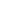 PROGRAMA NACIONAL DE ALIMENTAÇÃO ESCOLAR – PNAECARDÁPIO CRECHEAGOSTO DE 2021Fazer modificações de consistências conforme orientado e necessidade de turmas, por idade.***Os alimentos utilizados para preparo do cardápio são de qualidade e frescos, portanto o cardápio pode sofrer algumas alterações de acordo com o recebimento de gêneros alimentícios;Nutricionista Responsável Técnica do PNAETaís Aparecida Kureke - CRN10 8395SECRETARIA MUNICIPAL DE EDUCAÇÃO JARDINÓPOLIS/SC - CENTRO DE EDUCAÇÃO INFANTIL VALMOR DOMINGOS ALBERTI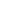 PROGRAMA NACIONAL DE ALIMENTAÇÃO ESCOLAR – PNAECARDÁPIO CRECHEAGOSTO DE 2021Fazer modificações de consistências conforme orientado e necessidade de turmas, por idade.***Os alimentos utilizados para preparo do cardápio são de qualidade e frescos, portanto o cardápio pode sofrer algumas alterações de acordo com o recebimento de gêneros alimentícios;Nutricionista Responsável Técnica do PNAETaís Aparecida Kureke - CRN10 8395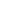 SECRETARIA MUNICIPAL DE EDUCAÇÃO JARDINÓPOLIS/SC - CENTRO DE EDUCAÇÃO INFANTIL VALMOR DOMINGOS ALBERTIPROGRAMA NACIONAL DE ALIMENTAÇÃO ESCOLAR – PNAECARDÁPIO CRECHEAGOSTO DE 2021Fazer modificações de consistências conforme orientado e necessidade de turmas, por idade.***Os alimentos utilizados para preparo do cardápio são de qualidade e frescos, portanto o cardápio pode sofrer algumas alterações de acordo com o recebimento de gêneros alimentícios;Nutricionista Responsável Técnica do PNAE Taís Aparecida KurekeCRN10 8395SECRETARIA MUNICIPAL DE EDUCAÇÃO JARDINÓPOLIS/SC - CENTRO DE EDUCAÇÃO INFANTIL VALMOR DOMINGOS ALBERTI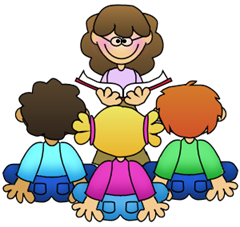 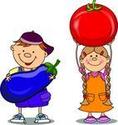 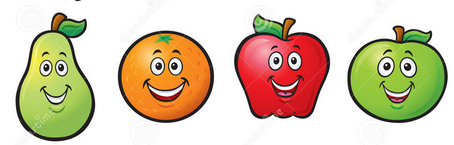 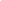 PROGRAMA NACIONAL DE ALIMENTAÇÃO ESCOLAR – PNAECARDÁPIO CRECHEAGOSTO DE 2021Fazer modificações de consistências conforme orientado e necessidade de turmas, por idade.***Os alimentos utilizados para preparo do cardápio são de qualidade e frescos, portanto o cardápio pode sofrer algumas alterações de acordo com o recebimento de gêneros alimentícios;Nutricionista Responsável Técnica do PNAETaís Aparecida Kureke - CRN10 8391ª SemanaDesjejum08h20minAlmoço10h55minAlmoço10h55minAlmoço10h55minLanche I14h15minLanche I14h15minLanche II16h00minLanche II16h00minSegunda-feira02/08LeiteBolacha caseiraMacarrãoCarne bovina moídaSalada: Alface e laranja picadaMacarrãoCarne bovina moídaSalada: Alface e laranja picadaMacarrãoCarne bovina moídaSalada: Alface e laranja picadaFruta(maça)Fruta(maça)BolachaChá de capim limãoBolachaChá de capim limãoTerça-feira03/08Leite com Cacau Pão integral com nataPolentaCarne De frango desfiadaSalada: Tomate fatiadoPolentaCarne De frango desfiadaSalada: Tomate fatiadoPolentaCarne De frango desfiadaSalada: Tomate fatiadoFruta(melão)Fruta(melão)Batata doce assadaLeite com Cacau Batata doce assadaLeite com Cacau Quarta-feira04/08LeiteOvo mexidoSopa de feijão e legumes (cenoura e batatinha)Pão de forma fatiadoBatata doce cozidaSopa de feijão e legumes (cenoura e batatinha)Pão de forma fatiadoBatata doce cozidaSopa de feijão e legumes (cenoura e batatinha)Pão de forma fatiadoBatata doce cozidaFruta(banana)Fruta(banana)Bolinho de carne moída com queijoLeite com Cacau Bolinho de carne moída com queijoLeite com Cacau Quinta-feira05/08Leite com Cacau Pão de forma caseiro com pasta de grão de bicoArroz branco com Feijão pretoCarne Suína assadaSalada: Alface com pedacinhos de abacaxiArroz branco com Feijão pretoCarne Suína assadaSalada: Alface com pedacinhos de abacaxiArroz branco com Feijão pretoCarne Suína assadaSalada: Alface com pedacinhos de abacaxiFruta(mamão)Fruta(mamão)Panqueca de BananaChá de LaranjaPanqueca de BananaChá de LaranjaSexta-feira06/08Conselho de classeComposição nutricional (Média semanal)Energia (Kcal)PTN (g)LPD (g)CHO (g)Ca (mg)Fe (mg)Vit A (mcg)Vit C(mg)Composição nutricional (Média semanal)742,728,719,8114,2260,63,361257,621,72ª SemanaDesjejum08h20minAlmoço10h55minLanche I14h15minLanche II16h00minSegunda-feira09/08Leite Bolacha caseiraGalinhadaRepolho picado com laranja em cubosFruta (laranja)Bolo de laranjaLeiteTerça-feira10/08Leite com Cacau Pão integral com patê de grão de bicoArroz branco com feijão cariocaCarne bovina em cubosSalada: tomate e pepino em tirasSobremesa: laranjaFruta(melão)Batata doce assadaChá de abacaxiQuarta-feira11/08LeitePão caseiro AmareloNataPurê de MandiocaFrango Ensopado Salada: Beterraba CozidaFruta(maçã)Bolinho de mandioca assadoLeite com cacauQuinta-feira12/08Leite com CacauOvo mexido com queijoArroz branco e feijão pretoChuleta suína refogada com cebolaSalada de Repolho com laranja em cubosFruta(mamão)Bolo de banana , aveia e cacauLeite morno com canelaSexta-feira13/08Dia especial do estudanteLeiteBolacha caseiraMacarrão com  galeto assadoSalada de AlfaceFruta(banana)Sanduíche com carne moídaSuco de uva integral**sopa de macarrão com legumes para Berçário**Composição nutricional (Média semanal)Energia (Kcal)PTN (g)LPD (g)CHO (g)Ca (mg)Fe (mg)Vit A (mcg)Vit C (mg)Composição nutricional (Média semanal)732,53022106312,043,6625,444,23ª SemanaDesjejum08h20minAlmoço10h55minLanche I14h15minLanche II16h00minSegunda-feira16/08Leite Bolacha mariaPolentaCarne de frango desfiadaSalada de beterraba raladaFruta(melão)Bolo de banana , aveia e cacauLeite morno com canelaTerça-feira17/08Leite com Cacau Polenta assada com QueijoCarreteiroSalada de pepino e cenoura cozidaFruta(banana)Torrada com queijo e tomateLeite com cacauQuarta-feira18/08LeiteOvo mexido com queijoArroz branco com feijão pretoCarne de frango com açafrão refogado com legumes (abobrinha e cenoura)Salada de repolho comabacaxiFruta (melancia)Muffin de cenouraChá de abacaxiQuinta-feira19/08Leite com CacauPão de forma com patê de frango(ricota e frango cozido)Macarrão Carne Bovina, tiras, em molhoSalada de tomate com brócolis ramoso cozidoFruta(laranja)batata doce assadaLeite com cacauSexta-feira20/08LeitePão integral com nataArroz branco com lentilhaCarne moídaMandioca cozidaSalada: alface crespa e laranja picadaFruta (maçã)Panqueca  (Aveia em flocos) de BananaChá de LaranjaComposição nutricional (Média semanal)Energia (Kcal)PTN (g)LPD (g)CHO (g)Ca (mg)Fe (mg)Vit A (mcg)Vit C (mg)Composição nutricional (Média semanal)714,22920106349,613,5935,0448,14ª SemanaDesjejum08h20minAlmoço10h55minLanche I14h15minLanche II16h00minSegunda-feira23/08LeiteBolacha caseiraGalinhadaSalada de alface com tomateFruta(maçã)Bolo de LaranjaLeite com cacauTerça-feira24/08Leite com Cacau Pão integral com nataArroz branco com feijão cariocaCarne suína assadaSalada de repolho com abacaxiFruta(banana)Batata doce assadaChá de abacaxiQuarta-feira25/08LeiteOvo mexido com queijoPurê de batata inglesaCoxa e sobrecoxa assada, Salada de beterraba raladaFruta (laranja)Panqueca colorida com carne bovinaChá de LaranjaQuinta-feira26/08LeitePão caseiro colorido rosaArroz branco com lentilhaVaca atoladaSalada de alface com LaranjaFruta(mamão)Bolinho de mandioca assadoLeite com cacauSexta-feira27/08Leite com Cacau Pão de forma caseiro com pasta de grão de bico (ricota e grão de bico cozido)Arroz branco com Feijão pretoBatata Sauté Peixe Assado Salada: Tomate e CebolaFruta (melão)Composição nutricional (Média semanal)Energia (Kcal)PTN (g)LPD (g)CHO (g)Ca (mg)Fe (mg)Vit A (mcg)Vit C(mg)Composição nutricional (Média semanal)718,53021104313,33,9864,575,55ª SemanaDesjejum08h20minAlmoço10h55minLanche I14h15minLanche II16h00minSegunda-feira30/08Leite Bolacha caseiraPolenta com frango ao molhoSalada de repolho roxo e cenoura raladaFruta(melancia)Torta salgada com carne moídaChá de maçãTerça-feira31/08Leite Polenta assada com queijoArroz com lentilhaIscas de carne bovinaAbobora cabotia refogada com salsinha Salada de alface e laranjaFruta(pera)Bolo de banana, aveia e cacauLeite com CacauQuarta-feira01/09Leite com Cacau Pão integral com patê de grão de bicoArroz com feijão pretoEscondidinho de aipim com carne de frango desfiadoSalada de alface e laranjaFruta (maçã)Batata doce cozidaLeite com CacauQuinta-feira02/09Leite com CacauPão caseiro verdeNataMacarrão com Carne moídaSalada de tomate com vagem cozidaFruta(banana)Panquecas coloridas com recheio de carne de frangoChá de LaranjaSexta-feira03/09LeiteOvo mexido com queijoArroz com feijão cariocaCarne suína refogada Salada de alface e laranjaFrutaBolo de laranjaLeite morno com canelaComposição nutricional (Média semanal)Energia (Kcal)PTN (g)LPD (g)CHO (g)Ca (mg)Fe (mg)Vit A (mcg)Vit C (mg)Composição nutricional (Média semanal)